ПЛАН МЕТОДИЧЕСКОЙ РАБОТЫ ШКОЛЫ НА 2022-2023 ГОД.Методическая тема: «Образовательная среда школы как условие и ресурс развития творческих способностей педагога и обучающегося в условиях реализации ФГОС второго поколения и постепенного перехода к ФГОС третьего поколения»Цель: создание условий для непрерывного развития учительского потенциала, повышения уровня профессионального мастерства и профессиональной компетенции педагогов как фактора повышения качества образования в условиях реализации новых образовательных стандартов третьего поколения.Задачи:Обновление содержания образования через:совершенствование условий для реализации ФГОС начального образования (НОО- обновленное содержание) и ФГОС основного общего образования (ООО – обновленное содержание);совершенствование      качества      обученности       выпускников       на       уровне среднего общего образования (СОО);создание условий (организационно-управленческих,   методических,   педагогических) для обновления основных образовательных программ НОО, ООО и СОО образовательного учреждения, включающих три группы требований, в соответствии с Фед еральным государственным стандартом;совершенствование     методического      уровня      педагогов в овладении новыми педаго-гическими технологиям;активизацию	работы	по	выявлению	и	обобщению,	распространению инновационного педагогического опыта творчески работающих педагогов;совершенствование системы мониторинга и диагностики успешности образования, уровня профессиональной компетентности и методической подготовки педагогов;обеспечение	методического	сопровождения	работы	с молодыми и вновь принятыми специалистами;создание условий для самореализации учащихся в образовательной деятельности и развития ключевых компетенций учащихся;развитие	и совершенствование	системы работы с детьми, имеющими повышенные интеллектуальные способности;развитие ключевых компетенций учащихся на основе использования современныхпедагогических технологий и методов активного обучения.Дальнейшее развитие кадрового потенциала через:− активизацию работы по развитию творческого и инновационного потенциала учительского корпуса за счет дальнейшей реализации мер стимулирования;−создание условий для повышения профессиональной компетентности педагогов	черезих участие в профессиональных конкурсах, создание авторских	педагогических раз- работок, проектно-исследовательскую деятельность, обучающие семинары, вебинары и курсовую подготовку;−продолжение работы по обобщению и транслированию передового педагогического опыта творчески работающих учителей через организацию и проведение методических недель, педагогических советов, открытых уроков, мастер-классов.−обеспечение методического сопровождения образовательного процесса в рамках введен ия	федеральных	государственных	образовательных	стандартов	среднего	общего образования и постепенного перехода к новым ФГОС.Совершенствование системы поддержки одаренных детей через:– выявление и развитие детской одарённости и поддержки детей в соответствии с	их способностями, в том числе на основе инновационных технологий;−	реализацию индивидуальных образовательных маршрутов, направленных на развитие интеллектуально-творческих способностей обучающихся;− расширение возможностей для участия способных и одарённых школьников в разных формах интеллектуально-творческой деятельности;− формирование исследовательских умений и навыков обучающихся на уроках и во внеурочной деятельности, предоставление им оптимальных возможностей для реализации индивидуальных творческих запросов через активизацию работы по организации проектно-исследовательской деятельности.Миссия методической работы образовательного учреждения: «Успех для каждого»Основные идеи, лежащие в основе управления методической работой:− использование технологии педагогического проектирования;− реализация новых подходов к повышению квалификации педагогических кадров: усиление субъектной позиции педагога в повышении квалификации: разработка и реализация педагогами индивидуальных образовательных маршрутов на основе самодиагностики и самоанализа;− личностно-ориентированный подход (весь методический процесс строится от личности педагогов, их опыта знаний, профессиональных интересов и умений).Ориентиры деятельности:− реализация системного подхода;− выявление готовности учителя работать в инновационном режиме;− диагностические, аналитические мероприятия;− разработка комплексно-целевой программы (методический сервис);− организация работы учителей по освоению и внедрению новых образовательных технологий, создание технологичной информационно-образовательной среды (информационно технологический сервис); обобщение и распространение опыта.Приоритетные направления методической работы:Организационное обеспечение:Совершенствование опыта работы педагогов	по использованию информационных технологий и внедрения их в образовательный процесс;Повышение и совершенствование педагогического мастерства через максимальное использование возможности урока как основной формы организации образовательного процесса, через проведение методических и предметных недель, взаимопосещение уроков, активное участие в семинарах, конференциях, творческих мастерских;Обеспечение эффективного функционирования научного общества учащихся;Совершенствование системы обобщения, изучения и внедрения передового педагогического опыта учителей гимназии.Технологическое обеспечение:1.Активное внедрение в практику продуктивных современных педагогическихтехнологий, ориентированных на совершенствование уровня преподавания предметов, на развитие личности ребенка;Информационное обеспечение:Изучение документов федерального и регионального уровней, регламентирующих введение обновленных ФГОС;Продолжить подбор методических и практических материалов методической составляющей образовательного процесса через использование Интернет-ресурсов, электронных баз данных и т.д.;Создание банка методических идей и наработок учителей школы;Разработка и внедрение методических рекомендаций для педагогов по приоритетным направлениям.Создание    условий     для     развития     личности     ребенка:     разработка     концепциивоспитательного пространстваПсихолого-педагогическое сопровождение образовательной программы;Психолого-педагогическое сопровождение обучения;Изучение особенностей индивидуального развития детей;Формирование у обучающихся мотивации к познавательной деятельности;Создание условий для обеспечения профессионального самоопределения учащихся.Создание условий для укрепления здоровья учащихся:Отслеживание динамики здоровья учащихся;Разработка методических рекомендаций педагогам по использованию здоровье сберегающих методик и преодолению учебных перегрузок обучающихся. Диагностика и контроль результативности образовательного процессаКонтроль качества знаний учащихся;Совершенствование механизмов независимых экспертиз успеваемости и качества знаний учащихся;Совершенствование у обучающихся общеучебных и специальных умений и навыков, способов деятельности;Диагностика деятельности педагогов по развитию у учащихся интереса к обучению, результативности использования занятий элективных курсов.Формы методической работы:Тематические педсоветы.Методический совет.Предметные и творческие объединения учителей. 4.Работа учителей по темам самообразования.Открытые уроки.Творческие отчеты.Предметные недели.Семинары.Консультации по организации и проведению современного урока. 10.Организация работы с одаренными детьми.Организация и контроль курсовой системы повышения квалификации.Технология направления деятельности методической службы:− Планирование и организация деятельности методических объединений педагогов− Организация обучающих мероприятий	− Обеспечение выполнения учебных программ− Обобщение передового педагогического опытаИнформационно-методическое обеспечениеУтверждение списка УМК для уровней новых ФГОС НОО и ОООПодбор методического материала для проведения педагогических и методических советов, семинаров, конференций (по плану работы школы).Создание	банка данных	программно-методической,	нормативно-правовой,	научно-теоретической информации.Удовлетворение запросов, потребностей учителей в информации профессионально- личностной ориентации.Систематизация материалов, поступающих в методический кабинет.Оформление материала по обобщению опыта творчески работающих педагогов.Пополнение банка данных о ППО работников гимназии.Оказание методической помощи молодым педагогам.Инновационная деятельность− Определение перспектив и задач инновационного развития ОУ− Инновационный потенциал педагогического коллектива (анализ качественного уровня кадров)− Управление развитием инновационного потенциала:− Развитие инновационного потенциала педагогов− Развитие связей с профессиональным сообществом− Создание условий для эффективной реализации социально-педагогических инициатив.Структура методической работы школы:МО учителей филологического цикла (русский язык, литература, история, обществознание, иностранный язык) –руководитель Шарофеева Елена Эдуардовна; МО учителей общеразвивающей направленности (технология, ИЗО, ОБЖ, физическая культура)- руководитель Михалева Наталья Сергеевна;МО естественно-географического цикла (химия, биология, география)- руководитель Круглицкая Оксана Михайловна;МО математического цикла (физика, математика, информатика и ИКТ)-руководитель Пациора Ирина Александровна;МО учителей начальных классов –руководитель Серкова Татьяна Александровна; МО классных руководителей- Любимкина Светлана Алексеевна.Циклограмма методической работы на 2022 - 2023 учебный год.Ожидаемые результаты.Для педагогов:непрерывное повышение профессиональной компетентности и личностных достиженийучителей, реализация их интеллектуального и творческого потенциала;повышение качества обучения;распространение педагогического опыта;участие в общественном управлении ОУ. Для обучающихся:повышение	качества	образования,	формирование	личностных	компетенций, соответствующих модели выпускника;достижение	личностных	результатов,	обретение	метапредметных	результатов	(в соответствии со стандартами образования);раскрытие и реализация интеллектуального и творческого потенциала;объективная оценка результатов обучения и социальной проектной деятельности;формирование у членов школьного сообщества эмоционально-ценностных ориентиров через осмысление их причастности к истории развития школы, ее успехам,традициям;здоровьесберегающая среда и осознание личностной ответственности за свое здоровье;участие в общественном управлении ОУ. Для ОУ:формирование положительного имиджа школы - как ОУ выпускающего высокообразованную личность готовую к жизни в высокотехнологичном конкурентном мире, как центра педагогического мастерства;демократизация управления.Основные направления деятельности.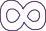 Курсовая подготовка педагогических работников на 2022-2023 учебный год     Перспективный план аттестации педагогических работников МОБУ Бурейская СОШПЛАНЫ работы школьных методических  объединенийМетодическая тема ШМО учителей гуманитарного цикла: «Современные подходы к организации образовательного процесса на уроках гуманитарного цикла в условиях реализации ФГОС ООО».Цель школьного методического объединения учителей гуманитарного цикла:  повышение  эффективности образовательного процесса через применение современных подходов к организации образовательной деятельности, непрерывное совершенствование профессионального уровня и  педагогического мастерства учителя.Задачи:Совершенствовать качество современного урока, повышать его эффективность и направленность на сохранение здоровья учащихся и формирование жизненных компетенций.Развивать профессиональную компетентность учителей через активное участие в работе ШМО,  практических семинаров, педагогических конкурсов.Совершенствовать работу учителей МО с разными категориями учащихся на основе личностно-ориентированного и системно-деятельностного подходов;Продолжать работу с одарёнными детьми и организовать целенаправленную работу со слабоуспевающими учащимися через индивидуальные задания.Организация системной подготовки к ОГЭ и ЕГЭ по русскому языку, обществознанию, истории.Повышать результативность работы по самообразованию, использование рациональных методов, приёмов технологии и технологии обучения, воспитания.
Направления методической работы:Заседания моАттестация учителейПовышение квалификации учителей (самообразование, курсовая подготовка, участие в семинарах, конференциях, мастер-классах)Участие учителей в конкурсах педагогического мастерстваПроведение мониторинговых мероприятийВнеурочная деятельность по предметуОбобщение и представление опыта работы учителей (открытые уроки, мастер-классы, творческие отчеты, публикации, разработка методических материалов) на различных уровняхОбеспечение преемственности при организации образовательного процессаОрганизация работы с одаренными детьмиПрезентация работы, повышение рейтинга учреждения в профессиональном сообществеФормы методической работы:Образовательные события в 5-8 классах, открытые уроки и внеклассные мероприятияТворческие группы
Круглые столы,  семинары, проблемные семинары, семинары-практикумы, педагогические мастерские, мастер-классы, презентация опыта.Индивидуальные консультации с учителями-предметникамиФестивали педагогических идейЦелевые и взаимные посещения уроков с последующим обсуждением их результатовМетодическая неделя, педагогические тренингиЗаседание №1Деятельность учителей за сентябрь- октябрь:Выбор членами тем по самообразованию, подбор литературы, изучение нормативных документовВзаимопосещение уроковРабота по адаптации 5 классов, оценивание их уровня обученности, анализ контрольной работы по предметамПроверка рабочих тетрадей по русскому языку по выполнению единого орфографического режима, соотношению классного и домашнего задания.Подготовка к школьному этапу ВОШУчастие во внеурочных  мероприятиях, проводимых другими учреждениями Участие учителей в конкурсах, олимпиадахЗаседание №2Заседание №3Деятельность учителей за декабрь-январьРабота по оснащению учебных кабинетов наглядными пособиями.Подготовка к итоговому сочинению в 11 классе, анализ итогов.Подготовка и проведение недели по английскому языку ( 1 неделя декабря)Подготовка и проведение недели по «Живой классике» совместно с библиотекойПодготовка и проведение дистанционной олимпиады «Подготовка и проведение промежуточной аттестации в 9-11 классах в форме ОГЭ, ЕГЭ. Анализ итогов.Подготовка к устному собеседованию в 9 классах (12 февраля)Внеурочная работа по предметуПодготовка учащихся к конкурсам разных уровней и участие.Заседание №4Деятельность учителей за январь –февраль-март:Проведение предметных недель по плану (неделя русского языка, неделя историиПодготовка и проведение итогового собеседования в 9 классахУчастие в профессиональных конкурсах педагогов (подготовка)Заседание №5Темы по самообразованиюПодготовка к ГИА в 9-11 классахПредметные неделиВ ходе недели обязательны открытые уроки по предметуМассовые мероприятия по предметуАнализ и обсуждение проведенных мероприятий по предметуОформление Методическая тема ШМО учителей естественно-географического цикла«Повышение качества знаний через различные методы обучения, повышения компетенции учителя и учеников».Цель:1. Повышение качества знаний через внедрение в учебный процесс современных педагогических технологий и методик обучения.1. Повышение уровня профессионализма педагогов, создание условий роста их профессионального мастерства.Задачи:Совершенствование профессиональной компетентности учителей через активизацию самообразовательной деятельности.Выявление, изучение и оценка результативности опыта членов МО, его обобщение и распространение, организация работы по распространению педагогического опыта членов МО с целью повышения профессионального уровня и педагогического поиска.Совершенствование работы с мотивированными обучающимися, обеспечение развития у них креативности, включение школьников в активную познавательную исследовательскую деятельность.Повышение качества обучения через применение инновационных технологий обучения.Ознакомление педагогов с научно-методической информацией по предметам, усвоение новых стандартов, подходов, требований к содержанию образования.Совершенствование мониторинга качества знаний через современные подходы к контролю знаний учащихся, диагностику учащихся.План работы ШМО учителей начальных классов«Развитие ведущих учебных умений, как путь к личностному росту учащихся начальных классов».Приоритетная цель деятельности МО:Направить работу на создание условий по совершенствованию педагогического мастерства в сфере формирования  универсальных учебных действий в условиях введения ФГОС НОО.Задачи деятельности МО:1.      Продолжить внедрение в практику работы всех учителей МО современных образовательных технологий, направленных на формирование компетентностей обучающихся, УУД.2.      Продолжить работу по формированию общеучебных и исследовательских умений  у младших школьников. 3.      Продолжить  работу с одаренными детьми по участию в олимпиадах и конкурсах всероссийского  международного  значения. 4.      Совершенствовать формы и методы работы со слабоуспевающими детьми.5.      Продолжить просветительскую работу с родителями по вопросам обучения и воспитания, систематически знакомить их с результатами обучения и достижениями учащихся, разработать тематику классных собраний на основе родительского запроса.6.      Создать условия для реализации творческого потенциала педагогов, поддерживать и стимулировать инициативу учителей, развивать и совершенствовать различные формы методической деятельности.7.      Продолжить работу по реализации принципа индивидуального личностно-ориентированного подхода, опираясь на результаты психолого-педагогических исследований.8.      Повышение профессионального уровня педагогов МО через углубленную работу по избранной теме самообразования, изучение педагогической и методической   литературы, прохождение курсов повышения квалификации, внедрение в учебный процесс  инновационных технологий, аттестацию педагогов, участие учителей в творческих и  профессиональных конкурсах.9.      Применять мониторинговую систему отслеживания успешности обучения каждого ребенка, его роста. Сохранить у детей желание учиться дальше и сформировать у них основы умения учиться.Направления работы МО: -методическая деятельность; -информационная деятельность; -аналитическая деятельность; -организационная деятельность.Ожидаемые  результаты работы:- рост качества знаний обучающихся; -овладение учителями МО системой преподавания предметов в соответствии с новым ФГОС; -создание условий в процессе обучения для формирования у обучающихся ключевых компетентностей.Направления работы МО учителей начальных классов на 2022-2023 учебный год:1. Аналитическая деятельность:- Анализ методической деятельности за 2021-2022 учебный год и планирование на 2022-2023 учебный год.- Анализ посещения открытых уроков и внеклассных мероприятий.- Изучение направлений деятельности педагогов (тема самообразования).- Анализ работы педагогов с целью оказания помощи.2. Информационная деятельность:-  Изучение новинок в методической литературе в целях совершенствования педагогической деятельности.-  Продолжить знакомство с ФГОС начального общего образования.3. Организация методической деятельности:- Выявление затруднений, методическое сопровождение и оказание практической помощи педагогам в период перехода на ФГОС, подготовки к аттестации.4. Консультативная деятельность:-   Консультирование педагогов по вопросам составления рабочих программ и тематического планирования.- Консультирование педагогов с целью ликвидации затруднений в педагогической деятельности.- Консультирование педагогов по вопросам в сфере формирования универсальных учебных действий в рамках ФГОС.-Работа с вновь прибывшими учителями.Организационные формы работы:1.Заседания методического объединения.2.Методическая помощь и индивидуальные консультации по вопросам преподавания предметов начальной школы, организации внеурочной деятельности.3.Взаимопосещение уроков педагогами.4.Выступления учителей начальных классов на МО, практико-ориентированных семинарах, педагогических советах.5.Посещение семинаров, вебинаров, встреч в образовательных учреждениях района.6.Повышение квалификации педагогов на курсах.7.Прохождение аттестации педагогических кадров.План работы методического объединения учителей начальных классовПлан работы методического объединения классных руководителей на 2022-2023 уч. годЦель: совершенствование и повышение эффективности воспитательной работы в образовательном учреждении, создание благоприятных условий для духовно- нравственного, творческого и физического развития обучающихся в условиях реализации ФГОС. Организация методической поддержки повышения профессиональной компетентности, творческого роста и самореализации классных руководителей для повышения качества обучения и воспитания.  Разработка и внедрение новой программы воспитания в школе.ЗАДАЧИ:1.Включение классных руководителей в работу по реализации  новой воспитательной	программы	  школы,	а	также	в	научно- методическую, инновационную, опытно-педагогическую деятельность;2.Организация информационно-методической помощи классным руководителям в совершенствовании форм и методов организации воспитательной работы;3.Совершенствование	методики	проведения классных воспитательных мероприятий	классными   руководителями  «Разговоры	о	главном»,	создать информационно-педагогический банк собственных достижений, популяризации и обмена собственным опытом;4.Повышение педагогического мастерства классных руководителей и развитие творческих способностей классного руководителя;5.Формирование у классных руководителей теоретической и практической базы для моделирования современной системы воспитания в классе;6.Стимулирование развития передового педагогического опыта, творчества и инициативы классных руководителей.План работы МО классных руководителей на 2022-2023 учебный годПланработы ШМО классных руководителейМОБУ Бурейской СОШ  на 2022-2023 учебный годПринят методическим советомпротокол № 1 от 29.08.2022 «Утверждаю»Директор МОБУ Бурейской СОШ________________ В.Г.СамсоновПриказ №129  от 29.08.2022   № п/пМероприятияСрокиОтветственные1Заседания МОпо плану работышколыРуководители МО2Заседания методического советапо плану работышколыЗам. директора по УВР3Педагогические советыпо плану работышколыАдминистрация4Изучение и обобщение передовогопо плану работыАдминистрацияпедагогического опыта: взаимопосещение уроков, открытые уроки, участие в городских методических мероприятиях, педагогических интернет -сообществах, вебинарахшколы5Контроль за работой МОв течение годаЗам. директора поУВР, ВР, УМР6Подготовка и участие учащихся в творческих конкурсах, интеллектуальных играх, интернет- олимпиадах разного уровня, вконкурсах ученических проектов.в течение года по плануАдминистрация, руководители ШМО, учителя-предметники7Школьный этап Всероссийской олимпиады школьников по общеобразовательным предметамсентябрь- октябрьЗам. директора по УВР,руководители ШМО, учителя - предметники8Муниципальный этап Всероссийской олимпиады школьников по общеобразовательным предметамноябрь-декабрьАдминистрация, руководители ШМО, учителя - предметники9Региональный этап Всероссийской олимпиады школьников по общеобразовательным предметамянварь-февральАдминистрация, руководители ШМО, учителя - предметники10Подготовка учащихся 5-8 классов к защите групповых проектов, учащихся9-х и 11-х классов к защите итоговых индивидуальных проектов.сентябрь-декабрьРуководители ШМО, учителя - предметники11Участие учителей в педагогических конкурсахв течение годаЗам. директора по УВР , руководители ШМО, учителя -предметники12Курсовая подготовка учителейв течение годаЗам. директора по УВР13Аттестация педагоговв течение годаЗам. директора по УВР№СодержаниеСрокиОтветственныйРезультатОрганизационно-педагогическая деятельностьЦель: выработка единых представлений о перспективах работы, определение направлений деятельности.Организационно-педагогическая деятельностьЦель: выработка единых представлений о перспективах работы, определение направлений деятельности.Организационно-педагогическая деятельностьЦель: выработка единых представлений о перспективах работы, определение направлений деятельности.Организационно-педагогическая деятельностьЦель: выработка единых представлений о перспективах работы, определение направлений деятельности.Организационно-педагогическая деятельностьЦель: выработка единых представлений о перспективах работы, определение направлений деятельности.1.Утверждение методической темы школы на 2022-2023 уч. годАвгуст 2022 г.АдминистрацияУтверждение методической темы школы2.Составление плана методической работы школы на 2022-2023 уч. годАвгуст 2022г.Зам. дир. по НМРУтверждение плана методическойработы школы3.Утверждение состава методического советасентябрьАдминистрация, зам. дир. УМРПриказ4.Комплектование МОавгустАдминистрация, зам. дир. УМРПриказ5.Создание базы данных о количественном и качественном составе педагогов школы, перспективный план аттестациисентябрьзам. дир. УВРУчёт педагогических кадров, КПК6.Изучение нормативно- правовых документовВ течение годазам. дир. УВР, ВР, УМРИзучение нормативно- правовой базы организацииметодической работы7.Утверждение списка УМК для уровней новых ФГОС НОО и ОООЕжегодноАдминистрация, руководители МОИзучение списка УМКРабота Методического совета школыЦель: проектирование развития образовательного процесса, организация продуктивной педагогической деятельности	Работа Методического совета школыЦель: проектирование развития образовательного процесса, организация продуктивной педагогической деятельности	Работа Методического совета школыЦель: проектирование развития образовательного процесса, организация продуктивной педагогической деятельности	Работа Методического совета школыЦель: проектирование развития образовательного процесса, организация продуктивной педагогической деятельности	Работа Методического совета школыЦель: проектирование развития образовательного процесса, организация продуктивной педагогической деятельности	1.Заседание №1 Тема:«Приоритетные задачи методической работы в новом учебном году и отражение их в планах методической работы МО в свете перехода к внедрению ФГОС третьего поколения» Рабочие вопросы:Утверждение плана работы на 2022-2023 учебный год.Утверждение рабочихпрограмм, элективных курсов.Процедура аттестации педагогических кадров в 2022-2023 учебном годуПланирование системы открытых уроков в рамках каждого МОавгустзам. дир. УВРОпределение основных направлений и задач работы педагогического коллектива на 2022– 2023учебныйгод, Программы развития, коррективы планов работы МО.2.Заседание №2 Тема: «О ходе реализации педагогическим коллективом обновленных ФГОС -21». Рабочие вопросы:анализ проведения школьных предметных олимпиад;итоги мониторинга учебного процесса за первую четверть;единыенормы оформления документацииНоябрьзам. дир. УВРАналитическая справка о результатах реализации ФГОС.3.Заседание №3 Тема:«Современный урок как условие выхода на новые образовательные результаты в ходе реализации стандартов третьего поколения» Рабочие вопросы:результативность методической работы школы за первое полугодие;итогимониторинга учебного процесса за первоеЯнварьзам. дир. УВР, УМРАналитическая справка о результатах муниципального этапаВсероссийской предметнойЗаседание №3 Тема:«Современный урок как условие выхода на новые образовательные результаты в ходе реализации стандартов третьего поколения» Рабочие вопросы:результативность методической работы школы за первое полугодие;итогимониторинга учебного процесса за первоеолимпиадыЗаседание №3 Тема:«Современный урок как условие выхода на новые образовательные результаты в ходе реализации стандартов третьего поколения» Рабочие вопросы:результативность методической работы школы за первое полугодие;итогимониторинга учебного процесса за первоешкольников Справка о результатах методической деятельности.Заседание №3 Тема:«Современный урок как условие выхода на новые образовательные результаты в ходе реализации стандартов третьего поколения» Рабочие вопросы:результативность методической работы школы за первое полугодие;итогимониторинга учебного процесса за первоеполугодие;3) итоги участия обучающихся школы намуниципальном этапе предметных олимпиад.4.Заседание № 4 Тема:«Развитие УУД и формированиекомпетенций обучающихся в области использования ИКТ технологий, учебно- исследовательской и проектной деятельности в ходе внедрения обновленных ФГОС 1-4 и 5 классы, а также реализации основной образовательной программы на всех уровнях   обучения» Рабочие вопросы:итоги обобщения опыта работы учителей – предметников;рекомендации по итогам проведения предметных недель в МО; промежуточныерезультаты работы МО по созданию методической копилки;подготовка УМК на новыйучебный год.Мартзам. дир. УМР, УВРОпределение степени реализации поставленных задач, выявление возникших проблем, определение путей их решения.5.Заседание № 5 Тема:«Итоги методической работы школы в 2022- 2023 учебномгоду» Рабочие вопросы: 1)Отчет о реализации плана методической работы школы за 2022-2023 учебный год.2)Обсуждение проекта плана методической работы школы на 2023-2024 учебный год.МайЗам. дир. УМРПодведение итогов.Рекомендации к перспективном у плану работы методического совета на 2023-2024 учебный годРабота с руководителями МОЦель: Обеспечение продуктивной деятельности участников педагогического процесса по реализации методической темы школыРабота с руководителями МОЦель: Обеспечение продуктивной деятельности участников педагогического процесса по реализации методической темы школыРабота с руководителями МОЦель: Обеспечение продуктивной деятельности участников педагогического процесса по реализации методической темы школыРабота с руководителями МОЦель: Обеспечение продуктивной деятельности участников педагогического процесса по реализации методической темы школыРабота с руководителями МОЦель: Обеспечение продуктивной деятельности участников педагогического процесса по реализации методической темы школы1.Методическое совещание«Приоритетные задачиавгустзам. дир. УМР,руководители МОСистемноерешение задачметодической работы в 2022- 2023 учебном году и отражение их в планахметодических объединений»методической работы2.Консультации для руководителейМО по написанию плана работы на годАвгустзам. дир. УМРПомощь руководителям МО в написании плана работы3.Создание базы данных о количественном икачественном составе МОсентябрьРук-ли МОУчёт педагогическихкадров4.Составление планов работыМО.сентябрьРук-ли МОУтверждение планов работы МО5.Планирование и осуществление работы педагогов МО по самообразованиюсентябрьРук-ли МОАнализ уровня погружения педагогов в проблему, определение перспектив дальнейшейдеятельности6.Заседания МО (по планам)по планам МОРук-ли МОРеализация методической темы и задач МО на 2022-2023 уч.год7.Анализ работы МО за отчетные периоды.В течение годазам. дир. УМР, рук-ли МОВыявлениепроблемных вопросов8.Консультация по написанию анализа МО за годапрельЗам. дир. УМРПовышение профессиональ- ной компетент- ности руководи-телей МО9.Методические совещания по необходимостиВ течение годазам. дир. УМР, рук-ли МОЭффективноерешение возник- ших проблем10.Планирование работы по подготовке и участию ОУ в подготовке ипроведении ГИАянварьруководители МО, учителя предметникиОрганизованный и качественныйпроцесс проведения ГИА .11.Методическийсеминар «Приоритетные цели обновленных ФГОС "Ноябрьзам. дир. УМР, рук-ли МОПовышение методического и педагогического мастерства12.Методическийсеминар «Реальность и тенденции современного образования в рамках внедрения ФГОС третьего поколения»февральзам. дир. УМР, рук-ли МОПовышение методического и педагогического мастерстваОрганизация информационного обеспеченияЦель: создание условий для оптимального доступа педагога к необходимой информацииОрганизация информационного обеспеченияЦель: создание условий для оптимального доступа педагога к необходимой информацииОрганизация информационного обеспеченияЦель: создание условий для оптимального доступа педагога к необходимой информацииОрганизация информационного обеспеченияЦель: создание условий для оптимального доступа педагога к необходимой информацииОрганизация информационного обеспеченияЦель: создание условий для оптимального доступа педагога к необходимой информации1.Организация методической помощи по работе в Сетевом городеВ течение года(по запросам учителей)Зам. дир. УВР, УМРОказание помощи учителю в работе2.Изучение поступающей документации Министерства образования и науки Российской Федерации иКалужской области.В течение годаАдминистрация, руководители МООбзор нормативных документов3.Пополнение научно- методической базы школы.В течение годаЗам. дир. УМР, библиотекарьОбзор новинок психолого- педагогическойлитературы4.Использование в работематериалов периодических изданийВ течение годабиблиотекарьОформление подписки5.Оптимальное использованиекомпьютерных кабинетов.В течение годаучителяПополнение методической копилки6.Использование ИКТ при проведении факультативных занятий,родительских собраний.В течение годаучителяПополнение методической копилки7.Создание собственныхпрезентаций, медиауроков, их проведение.В течение годаучителяПополнение методической копилкиИнновационная, научно-исследовательская деятельностьЦель: освоение и внедрение новых педагогических технологийИнновационная, научно-исследовательская деятельностьЦель: освоение и внедрение новых педагогических технологийИнновационная, научно-исследовательская деятельностьЦель: освоение и внедрение новых педагогических технологийИнновационная, научно-исследовательская деятельностьЦель: освоение и внедрение новых педагогических технологийИнновационная, научно-исследовательская деятельностьЦель: освоение и внедрение новых педагогических технологий1.Внедрение программ обновленных ФГОС НОО и ООО (1 и 5 кл.), реализацияФГОС СОО (11 кл).в течение годаАдминистрация, руководители МО2.Разработка технологич. карт, дидактических материалов, учебных пособий, методических рекомендаций по отдельным курсам итемам.в течение годаруководители ШМО учителя-предметникиОформление методической«копилки» на сайте школы.Работа с одаренными детьмиЦель: выявление талантливых детей и создание условий, способствующих их оптимальному развитиюРабота с одаренными детьмиЦель: выявление талантливых детей и создание условий, способствующих их оптимальному развитиюРабота с одаренными детьмиЦель: выявление талантливых детей и создание условий, способствующих их оптимальному развитиюРабота с одаренными детьмиЦель: выявление талантливых детей и создание условий, способствующих их оптимальному развитиюРабота с одаренными детьмиЦель: выявление талантливых детей и создание условий, способствующих их оптимальному развитиюОрганизация работы факультативов, элективныхкурсов, занятий внеурочной деятельностисентябрьЗам директора, руководит. ШМОУдовлетворение конкретных образовательных запросов учениковРазработка индивидуальных планов по работе содаренными детьмисентябрь- октябрьруководители ШМОУдовлетворение конкретных образовательных запросов учениковОпределение контингента и составление плана работы по организации исследовательской деятельности с учащимисясентябрьруководитель НОУ, учителя-предметникиОрганизация исследовательско й деятельности, проведение научно- практическойконференцииШкольная научно- практическая конференция учащихся «Молодость- науке!».апрельУчителя- предметники, руководитель НОУВыявление и поддержка одаренных детейПодготовка и проведениешкольного этапа Всероссийской олимпиадыоктябрьзам.директора по УВРВыявление иподдержка одаренных детейУчастие в школьном, муниципальном и региональном этапахВсероссийской олимпиады школьниковОктябрь-январьруководители МО педагогиОпределение участников районных олимпиадУчастие учащихся в научно- практических конференцияхконкурсах различного уровняВ течение годаЗаместители директор а по НМР, ОД,  ВРВыявление и поддержка одаренных детей№ п.пФамилия, имя, отчествоТема Форма обученияСроки проведенияКоличество часов1Кирпач Л.Е.Реализация требований обновленных ФГОС НОО, ФГОС ООО в работе учителязаочная19.09.2022-23.09.2022362Павлюкова Е.Т.Реализация требований обновленных ФГОС НОО, ФГОС ООО в работе учителязаочная19.09.2022-23.09.2022363Тарасова А.АСодержание и алгоритмы решения заданий предметных олимпиад по биологии, экологии, химии и географииочная01.11.2022-03.11.2022244Круглицкая О.М.Содержание и алгоритмы решения заданий предметных олимпиад по биологии, экологии, химии и географииочная01.11.2022-03.11.2022245Коломентьева В.С.Система оценки образовательных достижений школьников как механизм повышения качества общего образованияочная05.12.2022-09.12.2022406Горина Т.С.Формирование гибких навыков (sof skills) у педагогов как одного из условий обеспечения их профессионального роста в условиях проектно-активной педагогики очная23.01.202-27.01.2023407Кирпач Л.Е.Содержание и методика преподавания истории и обществознания в условиях реализации ФГОС основного общего образования и среднего общего образованияочно-заочная17.01.2023-20.01.2023-заочная23.01.2023-27.01.2023-очная728Федосеева А.П.Содержательные и методические аспекты  реализации требований обновлённого ФГОС НООочно-заочная24.01.2023-27.01.2023-заочная30.01.2023-03.02.2023 -очная729Любимкина С.А.Организация взаимодействия и сотрудничества школы и родителейочная27.02.2023-03.03.20234010Коломентьева В.С.Эффективные инструменты наставничества в образовательной организацииочная20.03.2023-24.03.20233611Михалева Н.С.ПДД как основа здоровья и безопасного поведенияочно-заочная20.03.2023-21.03.2023-заочная22.03.2023-24.03.2023-очная4012Самошкина С.Г.Содержательные и методические аспекты  реализации требований обновлённого ФГОС НООочно-заочная21.03.2023-24.03.2023-заочная27.03.2023-31.03.2023-очная7213Тихонова Е.А.Содержательные и методические аспекты  реализации требований обновлённого ФГОС НООочно-заочная21.03.2023-24.03.2023-заочная27.03.2023-31.03.2023-очная7214Иванова С.Г.Урок русского языка и литературы с позиции системно-деятельностного подходаочно-заочная с ДОТ11.04.2023-14.04.2023 заочная;17.04.2023-21.04.2023 очная7215Серкова Т.А.Совершенствование методических компетенций учителей начальных классов как основа качества образования в условиях реализации обновленного ФГОС НООочно-заочная13.06.2023-16.06.2023-заочная19.06.2023-23.06.2023-очная72№Ф.И.О. учителяГод последней аттестации2021-222022-232023-242024-20252025-2026Бабайкина Виктория Витальевна-+Боклаг Наталья Геннадьевна2017+Варламова Дарья Петровна-+Горина Татьяна Сергеевна2020+Диска Ирина Васильевна2018+Ерзамаева Людмила Алексеевна2017+Иванова Светлана Григорьевна2018+Кирпач Лариса Евдокимовна2019+Коломентьева Валентина Сергеевна2020+Красёва Оксана Дмитриевна2017Круглицкая Оксана Михайловна2018+Любимкина СветланаАлексеевна2018+Манюхин Владислав Сергеевич-+Мельникова Екатерина Алексеевна2019+Михалева Наталья Сергеевна2022+Патутина Галина Викторовна2017+Пациора Ирина Александровна2018+Стук  Анна Владимировна2020+Самошкина Светлана Геннадьевна2020+Самсонов Виталий Григорьевич2020+Сахарюк Светлана Брониславовна2017+Семенкова  Татьяна Ивановна2018+Серкова Татьяна Александровна2019+Синикова Яна Валерьевнадекретный отпускСкоробогатова Евгения Петровна2020+Тарасова Анна Александровна2022+Тихонова Елена Анатольевна2019+Федосеева Анна Петровна2020+Шарофеева Елена Эдуардовна2019+Шеина  Ирина Андреевнадекретный отпускЮшко Анна Владимировна заочное обучение  БГПУ 3 курс+СрокиТемаМероприятияОтветственныеАвгуст=сентябрьТема:«Планирование и организация методической работы учителей ШМО гуманитарного цикла новый учебный год»1.Обсуждение и утверждение плана работы ШМО на новый учебный год2.Анализ результатов ОГЭ И ЕГЭ за 2021-2022 учебный год.3. Рассмотрение рабочих программ учителей – предметников, программ учебных предметов и  плана работы по внеурочной деятельности в 5-8 классах.4.Планирование работы по самообразованию учителей (определение тем по самообразованию)5.Обсуждение графиков открытых уроков и предметных недель.6. Планирование работы с одаренными детьмиРуководитель ШМО.Учителя-предметникиСрокиТемаСодержание деятельностиОтветственныеОктябрь - ноябрь«ФГОС второго поколения и требования к результатам обучения, организация внеурочной деятельности по предмету»1.Осмысление требований ФГОС ООО к результатам освоения основной образовательной программы по предмету.3.Обсуждение единого орфографического режима.4. Планирование подготовки к итоговому сочинению по литературе в 11 классе (4 декабря)5. Анализ результатов вводного контроля по предметам гуманитарного цикла.5.Подготовка к школьным и муниципальным  олимпиадам.6.Преемственность в обучении учащихся 5-х классов при переходе из начального в среднее звено.7. Подготовка и проведение дистанционных конкурсов8. Подготовка к итоговому сочинению в 11 классеРуководитель МОУчителя-предметники.СрокиТемаСодержание деятельностиОтветственныеДекабрь-январь«Системно-деятельностный подход на уроках гуманитарного цикла»1.Урок как форма организации учебно-воспитательного процесса в школе:- Ключевые позиции современного урока- Структура педагогического процесса на уроке- Деятельность учителя при разработке и проведении урока- Деятельность учащихся на уроке- Учебные задачи и условия, позволяющие создать для ребенка проблемную ситуацию- Основные подходы к анализу урока;2.Проблема повышения качества образования 3. Анализ результатов итогового сочинения в 11 классе.5. Оснащение учебных кабинетов дидактическими материалами, их систематизацияРуководитель МО.Учителя-предметники.Учителя-предметникиУчителя-предметники.СрокиТемаСодержание деятельностиОтветственныеФевраль-март«Формы использования инновационных технологий на уроках»1.Использование личностно-ориентированных педагогических технологий в условиях ФГОС ООО.2.Технология и техника проведения ОГЭ и ЕГЭ по русскому языку, истории, обществознанию, английскому языку2. Итоговое собеседование –допуск к ОГЭ в 9 классах3. Обсуждение взаимопосещённых уроков по методической теме МО.4. Анализ результатов олимпиад по предметам и предметных конкурсовУчителя-предметники.СрокиТемаСодержание деятельностиОтветственные Апрель-май«Подведение итогов работы и планирование работы МО на 2023-2024 уч. год»1.Презентация опыта, методов, находок, идей. Представление материалов, наработанных по темам самообразования.1. Подведение итогов работы МО.5. Обсуждение плана работы и задач МО на 2023-2024 учебный год.2.Анализ результатов итоговых контрольных работ.3.Подготовка выпускников к проведению ОГЭ и ЕГЭ.4.Рассмотрение «Федерального перечня учебников» на новый учебный год5. Обсуждение плана работы и задач МО на новый учебный год.Учителя-предметники.№Учителя- предметникиТемаРезультат1Учителя русского языка и литературыРазвитие коммуникативных компетенций на уроках русского языка и литературы, работа с одаренными детьмиянварь2Учителя английского языкаРазвитие коммуникативных компетенций на уроках английского языка, работа с одаренными детьми, метод проектовдекабрь4Учителя истории и обществознанияФормирование умений работы с различными источниками на уроках истории, работы с тестамифевраль№Содержание работымесяцответственные1Участие в пробных ГИА, независимом пробном экзаменеДекабрь, март, апрельРук ШМО, учителя2Проведение работы с родителями: индивидуальные собеседования, родительские собранияСентябрь, январь. мартучителя3Проведение индивидуальных консультаций по предметамВ течение годапредметники4Работа с бланками ОГЭ и ЕГЭВ течение годапредметники5Подготовка учащихся к ГИА  по общешкольному плану-графику В течение годапредметники№предметсрокиответственные1Неделя английского языка2-6 декабряУчителя -предметники2Неделя русского языка24-28 январьУчителя -предметники3Неделя истории9-13 февральУчителя -предметники№п/пМероприятияСрокиОтветственныеРаздел 1. Организационно - педагогическая деятельность.Повышение профессиональной культуры учителя через участие в реализации методической темы МО.Создание условий для повышения социально-профессионального статуса учителя.Раздел 1. Организационно - педагогическая деятельность.Повышение профессиональной культуры учителя через участие в реализации методической темы МО.Создание условий для повышения социально-профессионального статуса учителя.Раздел 1. Организационно - педагогическая деятельность.Повышение профессиональной культуры учителя через участие в реализации методической темы МО.Создание условий для повышения социально-профессионального статуса учителя.Раздел 1. Организационно - педагогическая деятельность.Повышение профессиональной культуры учителя через участие в реализации методической темы МО.Создание условий для повышения социально-профессионального статуса учителя.1.Анализ выполнения работы МО за 2021/2022 учебный год и корректировка плана работы МО на 2022-2023 учебный год.Август- сентябрьруководитель МО, члены МО,2.Обсуждение, корректировкаАвгуст-руководитель МО,рабочих программ и календарно- тематического планирования по предметам естественнонаучного цикла (биологии, химии, географии)сентябрьчлены МО3.Проведение заседаний МО.4 раза в годруководитель МО, члены МО4.Участие в педагогических советах школы, в методических семинарах, заседаниях районных методических секций, научно-практических конференциях, конкурсах профессионального мастерства.По плану школыв течение годачлены МО5.Использование образовательных порталов для профессионального роста педагогов.в течение годаруководитель МО, члены МО6.Всероссийская олимпиада школьников по предметам естественного цикла:этап - школьныйэтап - муниципальныйдистанционные олимпиады.по	графику проведения олимпиад, в течение годаруководитель МО, члены МО7.Анализ результатов олимпиады школьников.октябрьруководитель МО, члены МО8.Взаимопосещение уроков учителями естественного цикла.в течение годаруководитель МО, члены МОРаздел 2. Учебно-методическая деятельность.Формирование банка данных педагогической информации: нормативно- правовая, научно-методическая, методическая.Организация и проведение мониторинга обученности учащихся на основе научно методического обеспечения учебных программ.Раздел 2. Учебно-методическая деятельность.Формирование банка данных педагогической информации: нормативно- правовая, научно-методическая, методическая.Организация и проведение мониторинга обученности учащихся на основе научно методического обеспечения учебных программ.Раздел 2. Учебно-методическая деятельность.Формирование банка данных педагогической информации: нормативно- правовая, научно-методическая, методическая.Организация и проведение мониторинга обученности учащихся на основе научно методического обеспечения учебных программ.Раздел 2. Учебно-методическая деятельность.Формирование банка данных педагогической информации: нормативно- правовая, научно-методическая, методическая.Организация и проведение мониторинга обученности учащихся на основе научно методического обеспечения учебных программ.1.Изучение нормативных документов, методических рекомендации о преподавании предметов естественного цикла в 2022/2023 году, методических рекомендаций по подготовке к ЕГЭ и ВПРв течение годаЧлены МОестественного цикла по итогам 20 22года.2.Изучение и систематизация программного и методического обеспечения.в течение годаЧлены МО3.Подборка дидактического обеспечения учебных программ.в течение годаЧлены МО4.Выбор и работа над темами по самообразованию.сентябрь, в течение годаЧлены МО5.Изучение нормативных документов и методических рекомендаций по итоговой аттестации учащихся 5 - 11 классов.в течение годаЧлены МО7.Анализ результатов ЕГЭ и ВПР.августруководитель МОРаздел 3. Мероприятия по усвоению обязательного минимума образования по предметам естественно- научного циклаОбеспечение оптимальных условий для учащихся по усвоению минимума      образования.Повышение эффективности контроля уровня обеспеченности.Раздел 3. Мероприятия по усвоению обязательного минимума образования по предметам естественно- научного циклаОбеспечение оптимальных условий для учащихся по усвоению минимума      образования.Повышение эффективности контроля уровня обеспеченности.Раздел 3. Мероприятия по усвоению обязательного минимума образования по предметам естественно- научного циклаОбеспечение оптимальных условий для учащихся по усвоению минимума      образования.Повышение эффективности контроля уровня обеспеченности.Раздел 3. Мероприятия по усвоению обязательного минимума образования по предметам естественно- научного циклаОбеспечение оптимальных условий для учащихся по усвоению минимума      образования.Повышение эффективности контроля уровня обеспеченности.1.Организация и проведение контроля выполнения учебных программ, обязательного минимума содержания образования, корректирование прохождение программ по предметам.1 раз в полугодиеруководитель МО, зам. директора по УВР2.Осуществление контролявыполнения практической части учебной программы по географии, химии, биологии.январь, майруководитель МО, зам. директора по УВР3.Анализ качества обученности учащихся по предметам естественнонаучного цикла.по окончании учебного годаруководитель МО, зам. директора по УР, преподаватели4.Оказание консультативной помощи при подготовке к экзаменам.в течение годаЧлены МОРаздел 4. Организация внеклассной работы по предметам естественнонаучного цикла.Создание комфортных условий для интеллектуально-продвинутых учащихся, развития их творческих способностей.Раздел 4. Организация внеклассной работы по предметам естественнонаучного цикла.Создание комфортных условий для интеллектуально-продвинутых учащихся, развития их творческих способностей.Раздел 4. Организация внеклассной работы по предметам естественнонаучного цикла.Создание комфортных условий для интеллектуально-продвинутых учащихся, развития их творческих способностей.Раздел 4. Организация внеклассной работы по предметам естественнонаучного цикла.Создание комфортных условий для интеллектуально-продвинутых учащихся, развития их творческих способностей.Раздел 4. Организация внеклассной работы по предметам естественнонаучного цикла.Создание комфортных условий для интеллектуально-продвинутых учащихся, развития их творческих способностей.1.Организация и проведение индивидуальных и индивидуально-- групповых занятий.в течение годаЧлены МОЧлены МО2.Проведение первого, второго этапа всероссийской олимпиады школьников.по	графику проведения олимпиад, в течение годаЧлены МОЧлены МО6.Работа с одаренными детьми.в соответствие с расписаниемЧлены МОЧлены МОПлан заседаний МО учителей естественнонаучного цикла.План заседаний МО учителей естественнонаучного цикла.План заседаний МО учителей естественнонаучного цикла.План заседаний МО учителей естественнонаучного цикла.План заседаний МО учителей естественнонаучного цикла.№п/пТема заседанийТема заседанийТема заседанийСрокиЗаседание №1.Заседание №1.Заседание №1.Заседание №1.Заседание №1.1.Анализ итогов работы за 2021/2022 учебный год и утверждение плана МО на 2022/2023 учебный год.Анализ итогов работы за 2021/2022 учебный год и утверждение плана МО на 2022/2023 учебный год.Анализ итогов работы за 2021/2022 учебный год и утверждение плана МО на 2022/2023 учебный год.август-сентябрь2.Выбор и утверждение тем самообразования.Выбор и утверждение тем самообразования.Выбор и утверждение тем самообразования.3.Обсуждение рабочих программ и календарно- тематических планов.Обсуждение рабочих программ и календарно- тематических планов.Обсуждение рабочих программ и календарно- тематических планов.4.Проверка готовности УМК по географии, биологии, химииПроверка готовности УМК по географии, биологии, химииПроверка готовности УМК по географии, биологии, химии5.Анализ результатов ЕГЭ 2022.Анализ результатов ЕГЭ 2022.Анализ результатов ЕГЭ 2022.Заседание №2.Заседание №2.Заседание №2.Заседание №2.Заседание №2.1.Итоги школьного и муниципального этапа всероссийской олимпиады школьников.Итоги школьного и муниципального этапа всероссийской олимпиады школьников.Итоги школьного и муниципального этапа всероссийской олимпиады школьников.октябрь-декабрь2.Подготовка учащихся выпускных классов к итоговой аттестации в форме ЕГЭ.Подготовка учащихся выпускных классов к итоговой аттестации в форме ЕГЭ.Подготовка учащихся выпускных классов к итоговой аттестации в форме ЕГЭ.3.Анализ эффективности решения задач МО учителей естественнонаучного цикла.Анализ эффективности решения задач МО учителей естественнонаучного цикла.Анализ эффективности решения задач МО учителей естественнонаучного цикла.Заседание №3.Заседание №3.Заседание №3.Заседание №3.Заседание №3.1.Анализ выполнения практической части учебных программ по предметам естественнонаучного цикла.январь-март2.Формирование успешности обучающихся в учебно - воспитательном процессе через подготовку к ученической научно - практической конференции.3.Изучение нормативных документов и методических рекомендаций по итоговой аттестации учащихся 9 и 11 классов.Заседание №4.Заседание №4.Заседание №4.1.Оценка уровня подготовки учащихся к ОГЭ и ЕГЭ.апрель-май5.Анализ ВПР.6.Подведение итогов эффективности работы МО в решении поставленных задач на 2022-2023 учебный год.№ТемаСодержание СрокиОтветственный1.«Планирование и организация методической работы учителей начальных классов на 2022– 2023учебный год».1.Анализ работы методического объединения за 2021-2022 учебный год. 2. Основные задачи и направления работы методического объединения на 2022 – 2023 учебный год, утверждение плана работы МО. 3. Утверждение рабочих программ и программ внеурочной деятельности на 2022 – 2023 учебный год. 4. Самообразование. Корректировка и утверждение тем самообразования учителей.5. Утверждение плана проведения предметных недель  и олимпиад в начальной школе.6. Инструктаж по ведению школьной документацииавгустРуководитель МО  Зам.директора по УРучителя НШ2.«Адаптация первоклассников к школе»1.  Выступление учителей 1-ых классов по освоению нового ФГОС. Готовность первоклассников к обучению в школе. 2.  Результаты адаптации первоклассников.  3.  Анализ работы учителей в СГ..4. Практикум. Работа в СГО5.Итоги проверки  навыков чтения учащихся 2-4 классов за 1 четверть.6. Утверждение графика открытых уроков. 7.  Итоги проведения декады литературного чтенияноябрь  Патутина Г.В Скоробогатова Е.Птеоретический материал, учителя  1-х классовЗам.директора по УР,Самошкина С.Г.Руководитель МО  Федосеева А.П.Тихонова Е.А3.«Современный урок в соответствии с ФГОС НОО - индивидуальная стратегия профессионального роста»1.  Современный урок, как условие выхода на новые  образовательные результаты в ходе реализации стандартов третьего поколения. 2.  Функциональная грамотность.  Квест игра  3.  Анализ работы МО НШ за первое полугодие.4.  Результаты взаимопроверки  состояния ведения ученических дневников, тетрадей5. Итоги проведения декады русский языкЯнварь-февраль Зам.директора по УРСеркова Т.А. Варламова Д.Пучителя НШСамошкина СГ Боклаг Н.Г4«Создание образовательного пространства для самореализации учителя и обучающихся».1. «Реальность и тенденции современного образования в рамках внедрения ФГОС третьего поколения» 2. Развитие познавательной деятельности учащихся3. Использование современных информационно-коммуникационных образовательных ресурсов4. Подготовка к Всероссийской проверочной работе за курс начальной школы.  5. Итоги проведения декады  математикимарт Учителя НШ 
Учителя 4 классовСеркова Т.АДиска И.В5«Результаты деятельности МО начальной школы по совершенствованию образовательного процесса». Планирование работы МО на 2023 – 2024 учебный год».1. Итоги проведения декады окружающего мира 2. Итоги работы МО учителей начальных классов за 2022-2023 учебный год;3. Основные направления работы МО на 2023-2024 учебный год.4.Обсуждение плана работы МО  на 2023-2024 учебный год.5.  Мониторинг участия учителей в конкурсах, олимпиадах и др.5.Методическая копилка-обзор методических находок учителеймайВарламова Д.П.Руководитель МО, завуч по У.РУчителя НШВид деятельностиСодержаниеСрокиОтветственные1.Организационная работа1.Организационная работа1.Организационная работа1.Организационная работа1.Организационная работа1.1Разработка и утверждение  плана МО классных руководителей на 2022-2023 уч. годПлан работы  МО классных руководителейСентябрьПедагог-организатор,руководитель ШМО1.2Организация инициативной группы классных руководителей по реализации новых проектов образования , вводимых в действие в сентябре 2022 годаОрганизация инициативных групп, по поднятию флага РФ; организационная работа с методическими материалами и интерактивным контентом в интернете при проведении занятий по внеурочной деятельности «Разговоры о главном»СентябрьПедагог-организатор,руководитель ШМО1.3Организация групповых и индивидуальных консультаций по вопросам планирования и  организации воспитательной деятельности, оценке эффективности воспитательной работы, методическая помощь в организации проекта «Разговоры о важном»Планирование воспитательной деятельности в соответствии с ФГОС;Организация самоуправления в классе;Организация дополнительного образования в классе(организация работы в системе Навигатор) и внеурочной деятельности;Мониторинг обучающихся отдельных категорий (ТСЖ, многодетные, сироты, дети с ОВЗ)В течение годаПедагог-организатор,руководитель ШМО, классные руководители1.4Систематизация,  обобщение и пропаганда передового педагогического опытаПодготовка творческих  отчетов, взаимное посещение мероприятийВ течение годаПедагог-организатор,руководитель ШМО, классные руководители2.Учебно-методическая работа2.Учебно-методическая работа2.Учебно-методическая работа2.Учебно-методическая работа2.Учебно-методическая работа2.1«Нормативно-правовое обеспечение деятельности классного руководителя»Должностные инструкции классного руководителя. Выполнение обязанностей классным руководителем в соответствии с ФГОСсентябрьПедагог-организатор,руководитель ШМО2.2Круглый стол «Деятельность классного руководителя по созданию благоприятного психологического климата классного коллектива»Педагогические технологии;Секреты успешности работы классного руководителя;Работа классного руководителя с родителямиНоябрь 2022Педагог-организатор,руководитель ШМО, классные руководители2.3Совещание «Организация работы с одаренными детьми» : результативность внеурочной деятельности, участие в  движении РДШВыступление педагога-организатора, представление опыта работы классных руководителейДекабрь 2022Педагог-организатор,руководитель ШМО2.4«Проблемные вопросы воспитания в работе классного руководителя»Подведение итогов 2022-2023 учебного годаМай 2023Педагог-организатор,руководитель ШМО3.Аналитико-диагностическая работа3.Аналитико-диагностическая работа3.Аналитико-диагностическая работа3.Аналитико-диагностическая работа3.Аналитико-диагностическая работа3.1Формирование банка данных о классных руководителяхСентябрь 2022Педагог-организатор,руководитель ШМО, классные руководители3.2Анализ воспитательной работы классных руководителейЯнварь 2023Педагог-организатор,руководитель ШМО, классные руководители3.3Анализ результатов деятельности МО классных руководителей Май 2023Педагог-организатор,руководитель ШМО, классные руководители3.4Отчет классных руководителей по итогам организации занятости обучающихся в каникулярное время, индивидуальная работа с детьми «группы риска»В течение годаПедагог-организатор,руководитель ШМО, классные руководители4. Информационно-методическая работа4. Информационно-методическая работа4. Информационно-методическая работа4. Информационно-методическая работа4. Информационно-методическая работа4.1Методическая копилка классных руководителейВ течение годаПедагог-организатор,руководитель ШМО, классные руководители4.2Подготовка печатной продукции для работы классного руководителя (памятки, бланки для практической работы и т.д.)Май 20235. Контрольно-инспекционная деятельность5. Контрольно-инспекционная деятельность5. Контрольно-инспекционная деятельность5. Контрольно-инспекционная деятельность5. Контрольно-инспекционная деятельность5.1Составление планов воспитательной работы в соответствии с ФГОССентябрь 2022Педагог-организатор,руководитель ШМО5.2Выполнение планов воспитательной работыПедагог-организатор,руководитель ШМО5.3Посещение классных часовАнализ классных часовДекабрь, майПедагог-организатор,руководитель ШМО5.4Протоколы родительских собранийАнализ заполнения протоколов родительских собраний1 раз в четвертьПедагог-организатор,руководитель ШМОВ течение года:В течение года:В течение года:В течение года:В течение года:Подготовка документации классными руководителями. ( социальный паспорт класса, акты обследования жилища детей семей группы риска и попавших в трудную жизненную ситуацию) Проведение мероприятий по безопасности детей.Разъяснительная работа по соблюдению Устава ОО, внешнего вида обучающихся. Организация ученического самоуправления.Организация мероприятий с участием родительской общественности. Изучение состояния и эффективности воспитательного процесса в классе.Обзор методической и правовой литературы по проблемам организации воспитательной деятельности.Создание банка интересных педагогических идей и взаимопосещение классных мероприятий Участие в массовых мероприятиях школы.Консультации для классных руководителей по вопросам ведения документации классных руководителей, организации работы с родителямиСоблюдение графика курсовой подготовки.Помощь в аттестации педагогических работников, имеющих классное руководство.Подготовка документации классными руководителями. ( социальный паспорт класса, акты обследования жилища детей семей группы риска и попавших в трудную жизненную ситуацию) Проведение мероприятий по безопасности детей.Разъяснительная работа по соблюдению Устава ОО, внешнего вида обучающихся. Организация ученического самоуправления.Организация мероприятий с участием родительской общественности. Изучение состояния и эффективности воспитательного процесса в классе.Обзор методической и правовой литературы по проблемам организации воспитательной деятельности.Создание банка интересных педагогических идей и взаимопосещение классных мероприятий Участие в массовых мероприятиях школы.Консультации для классных руководителей по вопросам ведения документации классных руководителей, организации работы с родителямиСоблюдение графика курсовой подготовки.Помощь в аттестации педагогических работников, имеющих классное руководство.Подготовка документации классными руководителями. ( социальный паспорт класса, акты обследования жилища детей семей группы риска и попавших в трудную жизненную ситуацию) Проведение мероприятий по безопасности детей.Разъяснительная работа по соблюдению Устава ОО, внешнего вида обучающихся. Организация ученического самоуправления.Организация мероприятий с участием родительской общественности. Изучение состояния и эффективности воспитательного процесса в классе.Обзор методической и правовой литературы по проблемам организации воспитательной деятельности.Создание банка интересных педагогических идей и взаимопосещение классных мероприятий Участие в массовых мероприятиях школы.Консультации для классных руководителей по вопросам ведения документации классных руководителей, организации работы с родителямиСоблюдение графика курсовой подготовки.Помощь в аттестации педагогических работников, имеющих классное руководство.Подготовка документации классными руководителями. ( социальный паспорт класса, акты обследования жилища детей семей группы риска и попавших в трудную жизненную ситуацию) Проведение мероприятий по безопасности детей.Разъяснительная работа по соблюдению Устава ОО, внешнего вида обучающихся. Организация ученического самоуправления.Организация мероприятий с участием родительской общественности. Изучение состояния и эффективности воспитательного процесса в классе.Обзор методической и правовой литературы по проблемам организации воспитательной деятельности.Создание банка интересных педагогических идей и взаимопосещение классных мероприятий Участие в массовых мероприятиях школы.Консультации для классных руководителей по вопросам ведения документации классных руководителей, организации работы с родителямиСоблюдение графика курсовой подготовки.Помощь в аттестации педагогических работников, имеющих классное руководство.Подготовка документации классными руководителями. ( социальный паспорт класса, акты обследования жилища детей семей группы риска и попавших в трудную жизненную ситуацию) Проведение мероприятий по безопасности детей.Разъяснительная работа по соблюдению Устава ОО, внешнего вида обучающихся. Организация ученического самоуправления.Организация мероприятий с участием родительской общественности. Изучение состояния и эффективности воспитательного процесса в классе.Обзор методической и правовой литературы по проблемам организации воспитательной деятельности.Создание банка интересных педагогических идей и взаимопосещение классных мероприятий Участие в массовых мероприятиях школы.Консультации для классных руководителей по вопросам ведения документации классных руководителей, организации работы с родителямиСоблюдение графика курсовой подготовки.Помощь в аттестации педагогических работников, имеющих классное руководство.Тема заседаний.Форма проведенияОтветственныйАвгуст Заседание №1 «Организация воспитательной работы в школе на 2022-2023 учебный год». Вопросы для обсуждения:Рассмотрение плана работы МО классных руководителей на 2022-2023 учебный год.Основные направления воспитательной работы школы в 2022-2023 учебном году.Изучение уровня воспитанности учащихся и планирование работы на основе полученных данных.Утверждение воспитательных планов.Руководитель ШМО, члены ШМОноябрь Заседание№ 2«Совершенствование системы                воспитательной работы в классных коллективах в условиях реализации ФГОС».1.Организация работы классного руководителя в условиях реализации  новых требований ФГОС НОО.2 .Развитие ученического самоуправления в классе.3. Презентация опыта проведения классного часа через новые             интерактивные формы4. Роль классного руководителя в становлении классного коллектива и его влияние на формирование личности каждого ученика.5.Вовлечение в воспитательную работу слабоуспевающих учащихсяРуководительШМО, члены ШМО ЯнварьЗаседание №3«Гражданско –патриотического и  духовно – нравственное развитие учащихся, как положительный фактор формирования личности ребёнка»1.Диагностика результативности работы классного руководителя по гражданско –патриотическому и духовно –нравственному воспитанию (проблемы, пути решения)2. Влияние гражданско –патриотического и  духовно-нравственного развития на формирование дружеских отношений в коллективе.3. Инструктажи с обучающими ПБ в зимний период.4. Семинар на тему «Гражданско-патриотическое воспитание в школе».Руководитель ШМО,члены ШМОМартЗаседание №4 «Формирование навыков здорового образа жизни школьников»1.Формирование культуры здоровья школьников.2.Профилактика вредных привычек среди детей.3.Формирование культуры общения в школьной среде. Психологический климат в классе.«О роли учителя (классного руководителя) в защите прав ребенка»Руководитель ШМО, члены ШМОМайЗаседание № 5«Самообразование и самовоспитание как основа успешности педагога. Мастерская педагогического опыта»1.Итоги мониторинга уровня воспитанности обучающихся.2.Анализ работы методического объединения классных руководителей за 2022-2023 учебный год.3.Обсуждение плана работы и задач ШМО на 2023-2024 учебный год.4. Анализ работы воспитательной деятельности в  2022-2023 учебном году «Это нам удалось». РуководительШМО,члены ШМО